The FA Respect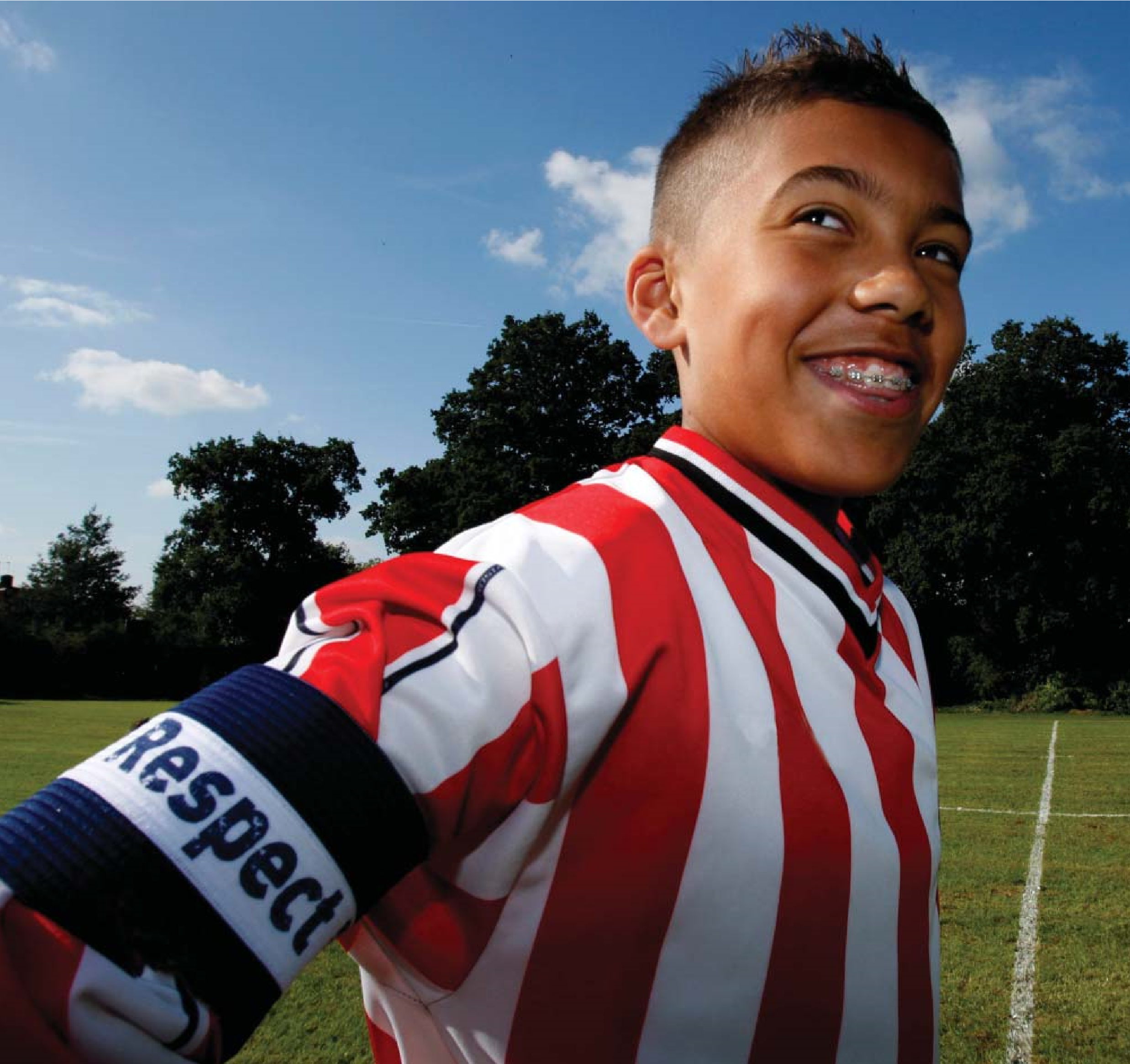 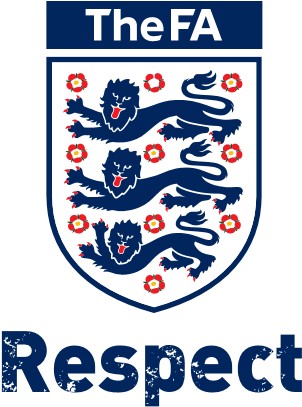 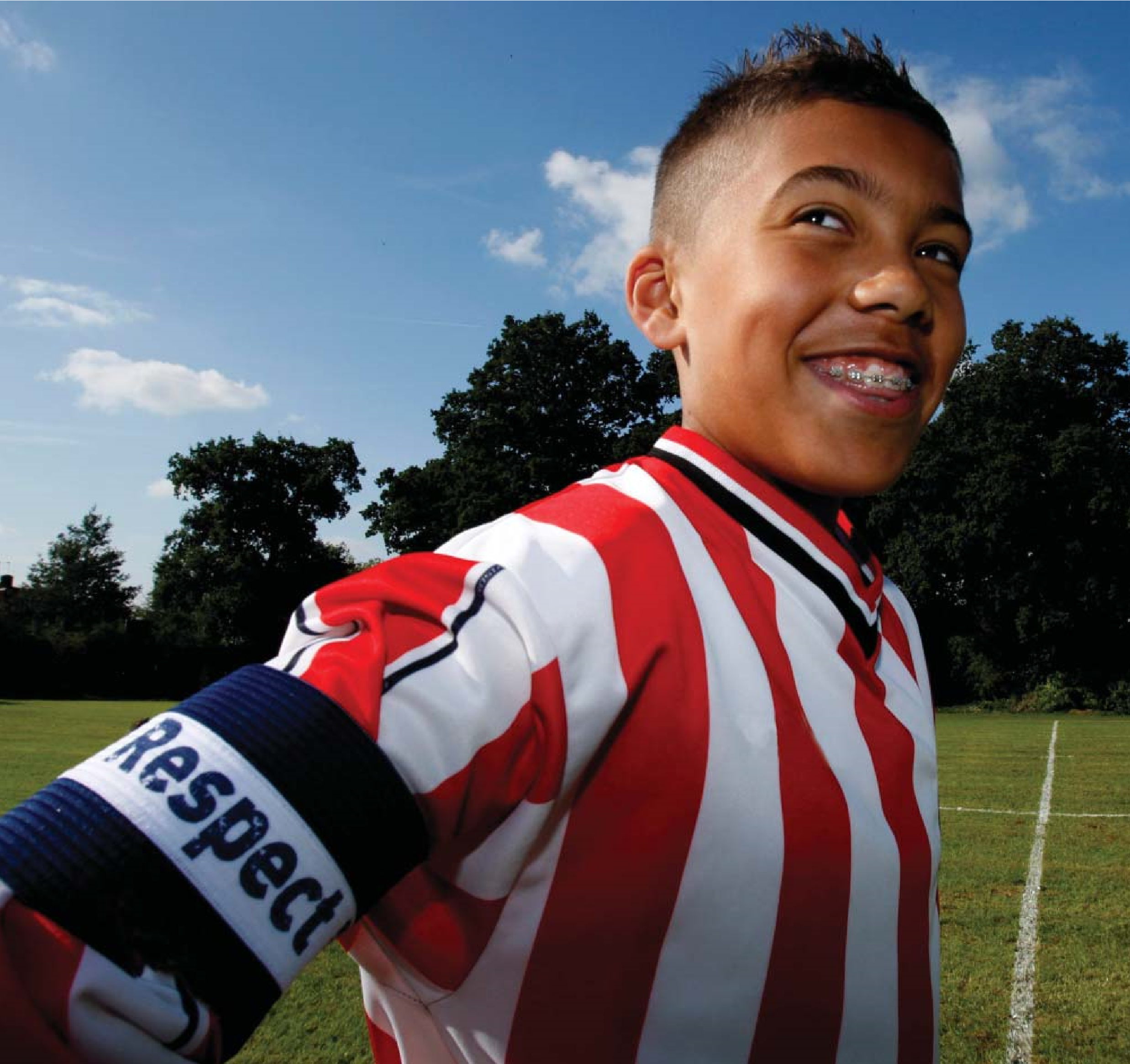 CODE OF CONDUCTYOUNG PLAYERSWHEN PLAYING FOOTBALL I WILL:Always play to the best of my ability and for the benefit of my teamPlay fairly – I won’t cheat, dive, complain or waste timeRespect my team-mates, the other team, the referee or my coach/manager Play by the rules, as directed by the refereeBe gracious in victory and defeat – I will shake hands with the other team and referee at the end of the gameListen and respond to what my coach/team manager tells meUnderstand that a coach has to do what is best for the team and not one individual playerTalk to someone I trust or the club welfare officer if I’m unhappy about anything at my club.I understand that if I do not follow the code, any/all of the following actions may be taken by my club, county FA or The FA:I MAY:Be required to apologise to my team-mates, the other team, referee or team managerReceive a formal warning from the coach or the club committeeBe dropped or substituted Be suspended from training • 	Be required to leave the club.IN ADDITION: My club, County FA or The FA may make my parent or carer aware of any infringements of the Code of ConductThe FA/County FA could impose a fine and suspension against my club.SPECTATORS We all bear a collective responsibility to set a good example and help provide a positive environment in which children can learn and enjoy the game. Play your part and observe The FA’s Respect Code of Conduct for spectators at all times.I WILL:Remember that children play for FUNApplaud effort and good play as well as successRespect the Referee’s decisions even when you don’t agree with them Appreciate good play from whatever team it comes fromRemain behind the touchline and within the Designated Spectators’ Area           Let the coach do their job and not confuse the players by telling them what to doEncourage the players to respect the opposition, referee and match officialsSupport positively and offer players encouragement not criticismNever engage in, or tolerate offensive, insulting or abusive language or behaviourI understand that if I do not follow the Code, any/all of the following actions may be taken:I MAY BE:Issued with a verbal warning from a club or league official Required to meet with the club, league or CFA Welfare OfficerRequired to meet with the club committeeObliged to undertake an FA education courseObliged to leave the match venue by the clubRequested by the club not to attend future gamesSuspended or have my club membership removed • 	Required to leave the club along with any dependents.IN ADDITION: The FA/County FA could impose a fine and/or suspension on the club.COACHES, TEAM MANAGERS AND CLUB OFFICIALS  We all bear a collective responsibility to set a good example and help provide a positive environment in which children can learn and enjoy the game. Play your part and observe The FA’s Respect Code of Conduct at all times. ON AND OFF THE FIELD, I WILL:Use my position to set a positive example for the young people I am responsible forShow respect to others involved in the game including match officials, opposition players, coaches, managers,             officials and spectatorsAdhere to the laws and spirit of the gamePromote Fair Play and high standards of behaviour Respect the match official’s decision Never enter the field of play without the referee’s permissionNever engage in, or tolerate, offensive, insulting or abusive language or behaviourBe gracious in victory and defeat.WHEN WORKING WITH PLAYERS, I WILL:Place the well-being, safety and enjoyment of each player above everything, including winning Never engage in or tolerate any form of bullyingEncourage each player to accept responsibility for their own behaviour and performanceEnsure all activities I organise are appropriate for the players’ ability level, age and maturityCo-operate fully with others in football (e.g. officials, doctors, physiotherapists, welfare officers) for each player’s  best interests.I understand that if I do not follow the Code, any/all of the following actions may be taken by my club, County FA or The FA:I MAY BE:Required to meet with the club, league or County Welfare Officer Suspended by the club from attending matches Suspended or fined by the County FA • 	Required to leave or be sacked by the club.IN ADDITION: My FA Coaching Licence may be withdrawn.MATCH OFFICIALSWe all have a responsibility to promote high standards of behaviour in the game. The behaviour of the match officials has an impact, directly and indirectly, on the conduct of everyone involved in the game – both on the pitch and on the sidelines.Play your part and observe The FA’s Respect Code of Conduct of match officials at all times.I WILL:Be honest and completely impartial at all timesApply the Laws of the Game and competition rules fairly and consistentlyManage the game in a positive, calm and confident mannerDeal with all instances of violence, aggression, unsporting behaviour, foul play and other misconductNever tolerate offensive, insulting or abusive language or behaviour from players and team officialsSupport my match official colleagues at all timesSet a positive personal example by promoting good behaviour from players and  team officialsSet a positive personal example by promoting good behaviour and showing respect to everyone involved in the gameCommunicate with the players and encourage fair playRespond in a clear, calm and confident manner to any appropriate request for clarification by the team captainsPrepare physically and mentally for each matchComplete and submit, accurate and concise reports within the time limit required for games in which I officiate.I understand that if I do not follow the Code, any/all of the following actions may be taken: I MAY BE:Required to meet with The FA /County FA Refereeing Official Required to meet with The FA/County FA Refereeing Committee.ADULT PLAYERS We all have a responsibility to promote high standards of behaviour in the game. Play your part and observe The FA’s Respect Code of Conduct for players at all times. ON AND OFF THE FIELD, I WILL:Adhere to the Laws of The GameDisplay and promote high standards of behaviourPromote Fair PlayAlways respect the match official decisionsNever engage in public criticism of the match officialsNever engage in offensive, insulting or abusive language or behaviourNever engage in bullying, intimidation or harassmentSpeak to my team-mates, the opposition and my coach/manager with respectRemember we all make mistakesWin or lose with dignity. Shake hands with the opposing team and the referee at the end of every game.I understand that if I do not follow the Code, any/all of the following actions may be taken: I MAY:Be required to apologise to team-mates, the other team, referee or team manager Receive a warning from the coachReceive a written warning from the club committee Be required to attend an FA education courseBe dropped or substitutedBe suspended from training Not be selected for the teamBe required to serve a suspensionBe fined Be required to leave the club.IN ADDITION: The FA/County FA could impose a fine and/or suspension on the club.TheFA.com/RespectThe Football Association Wembley Stadium,Wembley, London HA9 0WSTelephone+44 (0)844 980 8200 Facsimile+44 (0)844 980 0682FA Charter Standard enquiries+44 (0)845 210 80 80Email info@TheFA.comVisitwww.TheFA.com/YourGameNAMESIGNATURE